Dip. Baudelio Silverio Cruz Coronel (PAN).“2008, Año del Ciento Cincuenta Aniversario de la Institucionalización del Poder Judicial del Estado de Campeche”.CONGRESO DEL ESTADO DE  CAMPECHE.- LIX LEGISLATURA.- COMISIONES UNIDAS DE PUNTOS CONSTITUCIONALES Y GOBERNACIÓN Y, DE EDUCACIÓN, CULTURA Y DEPORTE.- PALACIO LEGISLAT IVO, CIUDAD DE SAN FRANCISCO DE CAMPECHE, CAMPECHE A LOS VEINTIOCHO DÍAS DEL MES DE MAYO DEL AÑO DOS MIL OCHO.Vistas;  la  docume ntació n  que  integra n  los  e xpedientes  acumulados  fo rmados  con motivo  de  sendas  promocio nes  legislati vas  consiste ntes  e n:  una  iniciativa  de  Ley Reglame nta ria del Artículo 5 ° de  la Constitució n Política del Estado de Campeche, presentada por e l titular del ejercicio del Poder Ejecuti vo de l Estado de Campeche y, otra similar de nomi nada tambié n Le y Reglame ntaria del Artículo 5° de la Co nstitución Política  del  Estado  de  Campeche, instada  por  el  diputado  Baudelio  Silverio  Cruz Coronel del g rupo parla mentario del Partido Acción Naciona l.Estas Comisiones Unidas de Puntos Constitucionales y Gobernación y, de Ed ucación, Cultura y Deporte, co n fundame nto  e n los nume rales   31, 36, 38  y 39  de  la  Ley Orgánica del Poder Legislativo del Estado, habiendo estudiado las iniciativas aludidas, sometemos a la co nsideración del P le no Legislati vo el prese nte dictame n.Resoluti vo cuyo procedimiento de a nálisis se sustenta e n los siguie ntes a ntecede ntes y posteriores consideraciones:A N T E C E D E N T E SPRIMERO.- Que el 25 de marzo del año e n curso el Ejecuti vo del Estado, presentó ante la  Diputación Perma nente su i niciativa de  Ley Reglame ntaria del Artículo 5° de  la Constitución Política del Estado de Campeche. Promoción que una ve z iniciado el período ordinario de sesiones la presidencia de la directiva ordenó su turno procesal a comisiones.SEGUNDO.-  Por  su  parte  el  diputado  Baudelio  Silverio  Cruz  Corone l  del  grupo parlame ntario del Partido Acción Nacional, el 2 de mayo e n curso prese ntó diversainiciativa coincidiendo e n su de nominación y ma teria con la prese ntada por el E jecutivoEstatal.TERCERO.- Que la primera de las iniciativas me ncionadas se dio a co nocer a l p leno legislativo e n sesión ordina ria celebrada el d ía 10 de abril de 2008, y la segunda de ellas e n la efectuada e l d ía 27 de ma yo e n curso, mediante la lectura ínteg ra de sus respectivas e xposiciones de moti vos.CUARTO.-  Que  los  i ntegra ntes  de  las  Comisiones  de  P untos  Co nstituciona les  y Gobernació n y, de Educación, Cultura y Deporte se reunieron a fi n de conocer sus posiciones generales y prese nta r las observaciones al co nte nido y a los alca nces de las dos iniciativas de ley, para efectos de este dictamen q ue unificará a las mismas en un único docume nto resoluti vo.Lo que se hace co n base e n los siguientesC O N S I D E R A N D O SI.-  Que  este  procedimiento  legisla tivo  no  contra viene  disposición  alguna  de  la Constitución Po lítica de los Estados Unidos Me xicanos, ni de la particular de l Estado, por  lo  q ue  este  Congreso  Esta tal  tiene  facultades  para  co nocer  e n  e l  caso,  de conformidad con el artículo 54 fracción IV de la Constitución Política Local.II.- Que en ra zó n de la materia sobre la que versa n estas promociones, con fundame nto en lo que dispo nen los artículos 31 y 36 de la Ley Orgá nica del Poder Legislati vo del Estado, las Comisiones de P untos Co nstituciona les y Gobernación y, de Ed ucación, Cultura y Deporte, declara n su competencia para conocer y resolver en el prese nte expediente legisla tivo acumulado.III.- Que los respectivos p romo ventes so n, e n e l primer caso , el Gobernador del Estado y, e n el segundo, el diputado Baudelio Silverio Cruz Corone l, integra nte  del grupo parlame ntario del Partido Acción Nacio nal, q uienes tie ne n la a tribució n para hacerlo, como así debe declararse y se decla ra, e n términos de lo dispuesto por las fracciones I y II del artículo 46 de la Constitución Po lítica del Estado .IV.- Que la i niciativa del Gobernador del Estado , co nsiste fundame nta lme nte e n regular el uso de los símbolos de nuestra entidad federati va, a tra vés de la emisión del marcojurídico que reglame nte e l artículo 5° de nuestra Co nstitución Política Local, numeral que a la letra dice:“Artículo 5°.- La Band era, el Himno y el Escudo Nacionales así como el Himno y el E scud o propio s del E stado,  son lo s símbolo s o bligatorio s del mi smo. No habr á o tras bander as, o tro s himno s ni escu do s d e car ácter o ficial, y el u so d e lo s símbolo s n acionales se sujetar á  a lo que di spo ngan los ord enamiento s fed erales.”V.- Y por lo q ue respecta a la i niciativa presentada por el diputado Baudelio Silverio Cruz Corone l del grupo parla me ntario del Partido Acción Nacional, ésta es coincidente en sus propósitos y a lca nces con la formulada por el Ejecutivo Estata l, e n cua nto a la pretensió n de establecer una norma regla me ntaria que le de sustento jurídico al Escudo del  Estado,  así como  a  la  letra  y  música  del  Himno  Campecha no,  reg ula ndo  en consecuencia e l uso de ta les símbolos en nuestra entidad federati va.VI.- Consecuente con lo anterior y e n virtud de versa r ambas iniciativas sobre la emisión de una Le y Reg lame nta ria del Artículo 5° de  la Constitución Política del Estado de Campeche, con fundame nto en el artículo 40 de la Ley Orgá nica del Poder Legislativo del Estado, se decidió su acumulación para su estudio y emisión e n un solo dictame n, por lo que desp ués de ana liza r las dos iniciativas y establecer la viabilidad de lo que se propone e n e l te xto de las mismas, se optó por e laborar un pro yecto de le y incluyente.VII.- En co nsecuencia quie nes dictamina n respaldan las iniciativas de refere ncia, en virtud  de  que  la  reg ulación  de  los  invocados  símbolos  naciona les  se  encue ntra establecida por cuanto a sus caracte rísticas, uso y difusió n, e n la correspo ndiente Ley Sobre el Escudo, la  Bandera  y el Himno Naciona les, co nsiderándose  necesaria la expedición del correspo ndiente marco no rmati vo q ue haga lo propio co n el Himno y Escudo del Estado, e n ra zón de q ue únicame nte e xiste e l decre to número 30 q ue data del 29 de diciembre de 1962, y q ue se co ncre ta a dete rmina r cual es el escudo de armas de la Ciudad de Campeche, ahora San Francisco de Campeche, sin que e n él se describa su forma y conte nido, procura ndo de  esta  manera e vitar discrepancias al momento  de  su  uso .  Similar  situació n  ocurre  por   lo  que   respecta  al   Himno Campechano ,  toda  ve z  q ue  no  ha y  decreto  a lguno  q ue  determi ne  o  recono zca oficialmente su letra y música.VIII.- Que estas comisiones dictaminadoras una ve z reali zado el aná lisis de cuenta, estiman p rocedente la aprobación de las i niciativas de Le y Reglame nta ria del Artículo5° de  la  Constitució n Política del Estado, pues las mismas   tiene n como fi nalidad precisar las características del Escudo del Estado de Campeche, así como la letra y música del Himno Campechano , subsa na ndo con ello la falta de reglame ntación de tales símbolos e n nuestro marco jurídico loca l.En mérito de lo anteriorme nte e xp uesto y co nsiderado, co n fundame nto e n los artículos antes citados y específicamente en los nume rales 38 y 39 de la Ley Orgánica del Poder Legislativo del Estado, es de dictami narse y seD I C T A M I N APrimero.- Las iniciativas prese ntadas por el Gobernador del Estado, así como por el diputado Baude lio Silve rio Cruz Coro nel, co njuntadas e n un so lo reso luti vo por las Comisiones de  Puntos Co nstituciona les  y Gobernación y, de  Educación, Cultura  y Deporte, para la expedición de la Ley Reglame nta ria del Artículo 5° de la Co nstitución Política del Estado de Campeche, son procedentes por las razo nes e xpresadas en los considerandos de este dictame n y de co nformidad con el p royecto de decreto que forma pa rte de este mismo reso lutivo.Segundo.- En consecue ncia, se propone a l ple no del Congreso del Estado la emisión del siguie nte p royecto deD E C R E T OLa L IX Legislatura de l Co ngreso de l Estado de Campeche decreta:Número  	LEY REGLAMENTARIA DEL ARTÍCULO 5° DE LA CONSTITUCIÓN POLÍTICA DEL ESTADO DE CAMPECHEArtículo 1.- La presente le y es de orden público y tiene por objeto regla me ntar las características, uso y difusión del Escudo e Himno propios del Estado de Campeche, en su calidad de símbo los oficiales de éste, en términos de lo dispuesto por el artículo 5° de su Constitució n Política.Artículo 2.- El Escudo del Estado de Campeche es un escudo cuadrilo ngo, redo ndeado en la parte i nferior y co n p unta e n medio de la base, cuartelado e n cruz, q ue e n sus canto nes diestro del jefe y siniestro de la punta en campo gules (rojo) oste nta un castillo de plata, alme nado, mazo nado y adjurado; y e n sus cantones si niestro del je fe y diestro de la p unta, en campo a zur (a zul), oste nta un na vío de p lata co n dos ánco ras (a nclas), sobre ondas de mar azur y pla ta; te niendo como timbre (orname ntos exteriores) un cordón fra ncisca no de plata, una coro na real moderna y la mbreq uines en los esmaltes que e ntra n e n la composición del escudo, como se aprecia e n la siguie nte figura: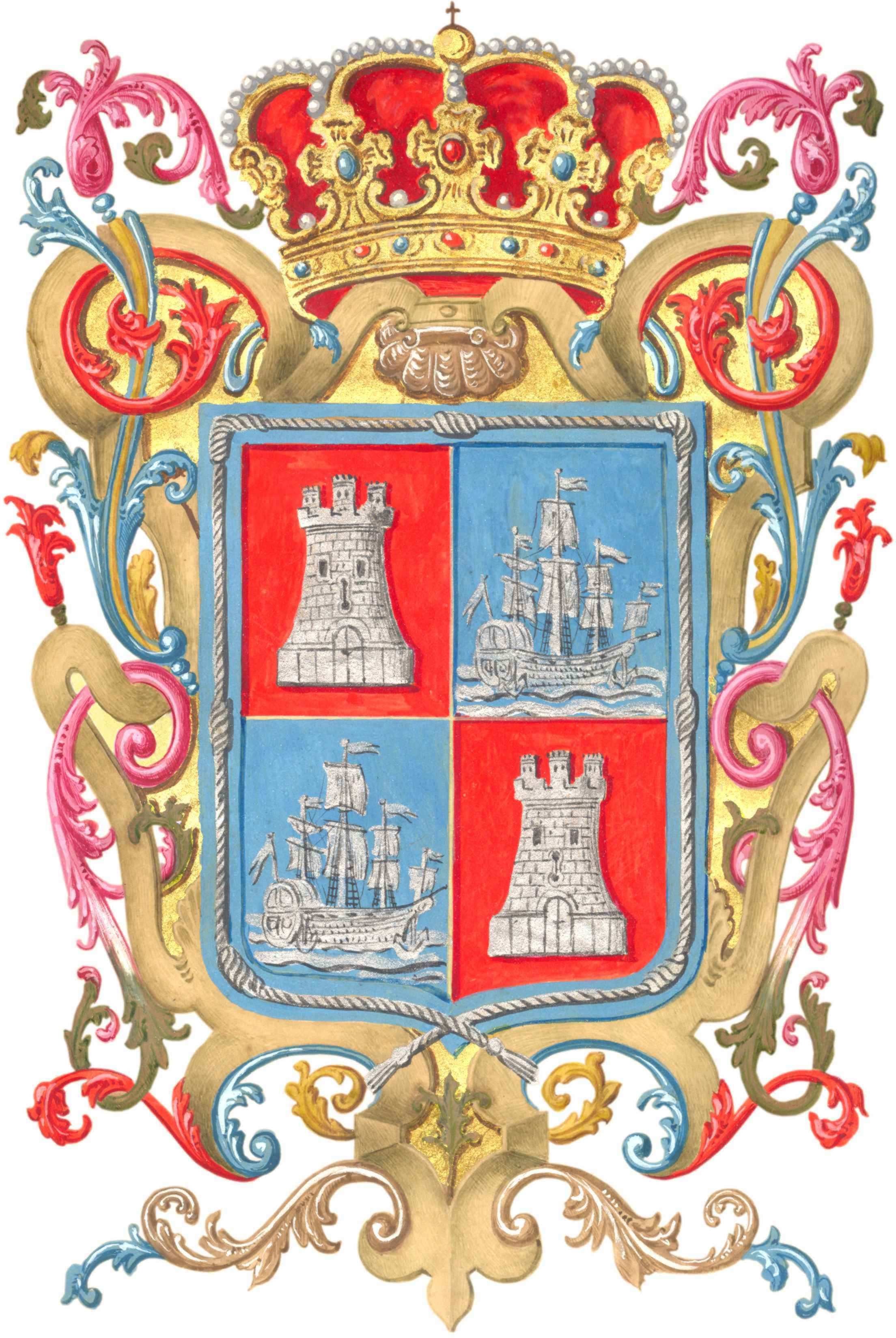 5Art ículo   3.-   Toda   reproducción   oficial   del   Escudo   del   Estado   deberá corresponder fielmente al modelo a que se refier e el ar tículo anterior, ya sea a colores o en blanco y negro.Art ículo 4.- El Escudo del Estado sólo podr á figurar en los vehículos, sellos y doc umentación   oficial   de   las   dependencias,   enti dades   y   órganos   de   la Admini str ación  Pública,  estatal  y  municipal,  y  de  los  Poderes  Legislati vo  y Judicial del Estado,  así  como de  los ór ganos consti tucionales  autónomos  del orden estatal,  par a quienes es obli gatorio su uso, así como en los sellos que usen los Notarios Públicos para autorizar sus actuaciones, con las carac terí stic as que establezc a la Ley del Notariado para el Estado de Campec he.Art ículo 5.- Las dependencias,  enti dades y órganos ref eridos en el ar tículo 4 podrán usar los logotipos de identificación que les sean propi os, pero si empre que ese uso sea en uni ón del Escudo del Estado teniendo éste siempr e un lugar o ubicación pr eferente al logoti po.Art ículo 6.- En las hojas de los documentos oficiales, así como en las plac as conmemor ati vas que se pongan en las obras públicas, el Esc udo del Estado se colocar á en el ángulo superior i zqui erdo de la hoja o placa y el logoti po en el ángulo superi or derecho, como a conti nuación se plasma:                                                                                                     Logotipo de identificación de la dependencia, entidadu órganoArt ículo 7.- Si  no se hiciese uso del logoti po de identificación,  el Escudo delEstado se colocará en la par te central de la hoja o placa, en la for ma siguiente:Art ículo 8.- En los doc umentos y placas en los que deban c olocar se el Escudo Nacional,  o  el  logoti po  de  una  dependencia  o  entidad  de  la  Admi nistraci ón Pública Federal o de los Poder es de la Unión, y el Escudo del Estado el pri mero se colocar á en el ángulo superior izqui erdo y el segundo en el ángulo superior der echo.Art ículo 9.- En todas y c ada una de  las dependencias,  entidades y  ór ganos estatales  y   municipales  se  destinará  un  si ti o  destacado   par a  ubicar  una reproducción, en un li enzo blanco, estandar te, placa, car tel o cuadr o, del Escudo del Estado.Corresponde  a  la  Secretaría  de  Gobi erno  deter minar  las  di mensiones  que deberán tener las reproducciones r eferidas en el párraf o anteri or.Art ículo  10.-  Los  particulares  podrán  usar  el  Esc udo  del  Estado  en  sus vehículos,  así  como  exhi birlo  en  sus  lugares  de  residenci a  o  de  tr abajo.  El par ticular  obser vará  el  respeto  que  c orresponde  al  sí mbolo  estatal  y  tendrá cuidado en su manejo y pulcritud.Art ículo 11.- Es obligatorio par a todos los planteles del Sistema Educati vo del Estado,  oficiales  o  par ticular es,  tener  en  los  mi smos  una  reproducción  del Esc udo del Estado, con objeto de uti lizarla en actos cí vicos y afir mar entre los alumnos el culto y respeto que al mismo se le debe prof esar.Art ículo 12.- La letr a oficial del Hi mno del Estado de Campeche es la si guiente:COROLiberales y heroicos patriotasQue nacisteis a orillas del marDel guerrero clarín ya las notasPara siempre podéis olvidar.ITú, Campeche, la madre querida De marinos audaces, valientes, De esos hijos admira las frentes,Que hoy adorna la oliva de paz.Sin las luchas de tiempos pasadosHoy en ellos descansas contentaY tu vida preciosa alimenta Del trabajo el honrado jornal. IISon tus cantos cual cantos del ave Que en tus bosques pacíficos vive Y en las ramas cantando recibe, Como tú, de los libres el sol.Esos himnos tus hechos recuerden Y los copie en su libro la Historia Para grata y eterna memoriaDe tu fe, tu constancia y valor.IIIHoy caminas en medio de floresSin que nadie moleste tu paso;¡Que tu dicha jamás tenga ocaso, Que no vuelvas jamás a sufrir!El trabajo es el único faroQue en el mar de la paz lleva al puerto; No le pierdas de vista y de ciertoTuyo siempre será el porvenir.ESTROFASIVEn tus vírgenes campos feraces, El benéfico arado se mireComo el arma que sólo conspire A aumentar tu riqueza y tu bien. Ya tus naves, de gloria cubiertas, Han llevado el Pendón Mejicano Más allá, más allá del OcéanoY admiradas han sido doquier.VNada falta, Campeche querida, A tu ser, a tu fama, a tu gloria; Inmortal ha de ser tu memoria Y tu nombre también inmortal.¡Que la paz en tu suelo se arraigueSin tener el menor enemigoY la Ciencia y las Artes contigoMarcharán, de tu dicha a la par!VIPor ti son en el mundo llamados Liberales y heroicos tus hijos, Que al librarte de males prolijos Sus hazañas el mundo admiró.Si otra vez en la lucha te hallares, Defendiendo tu suelo y tunombre,En cada hijo tendrás siempre un hombreQue derrame su sangre en tu honor.Art ículo  13.-  La  músic a  oficial  del  Hi mno  del  Estado  de  Campeche  es  la siguiente: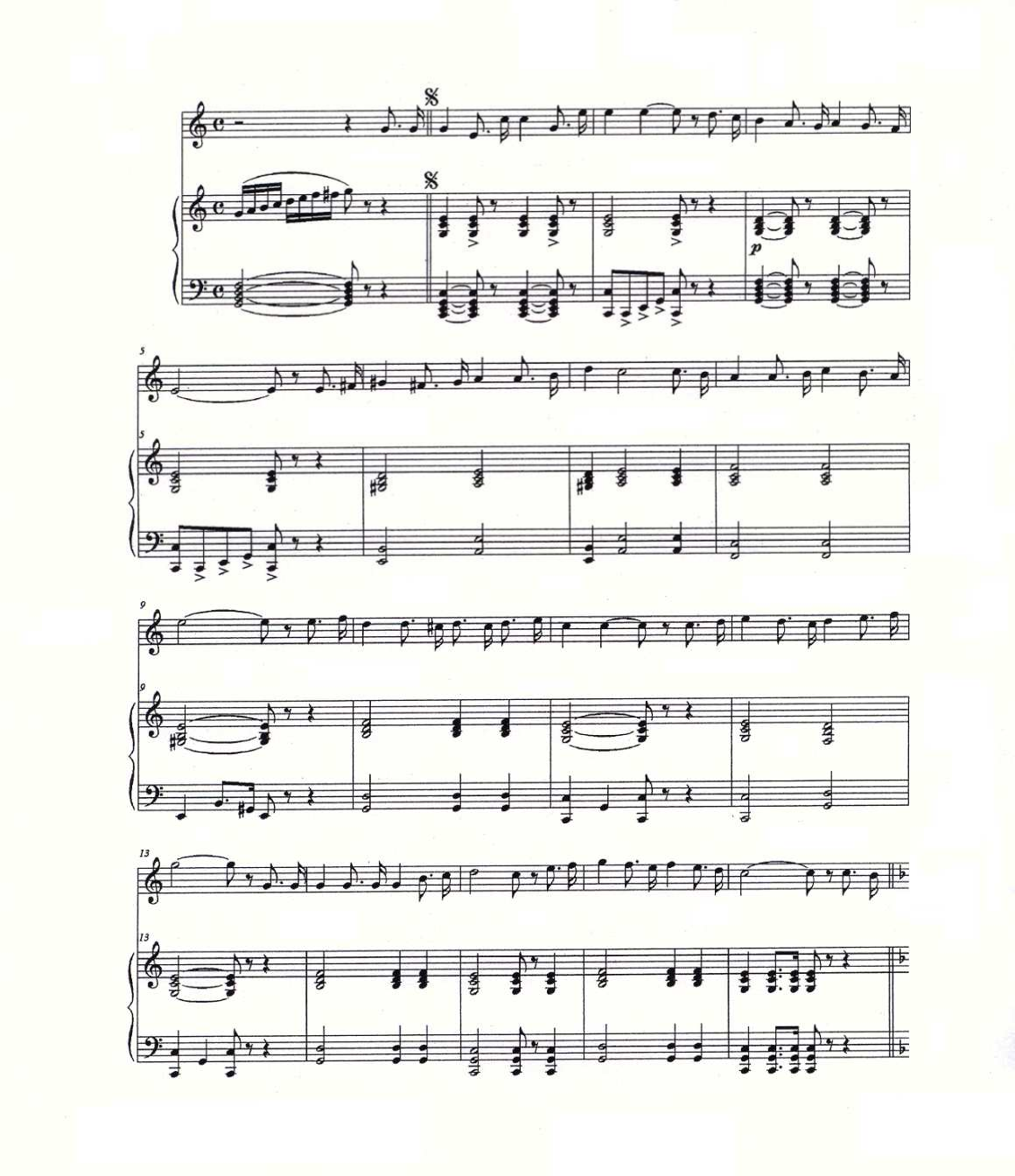 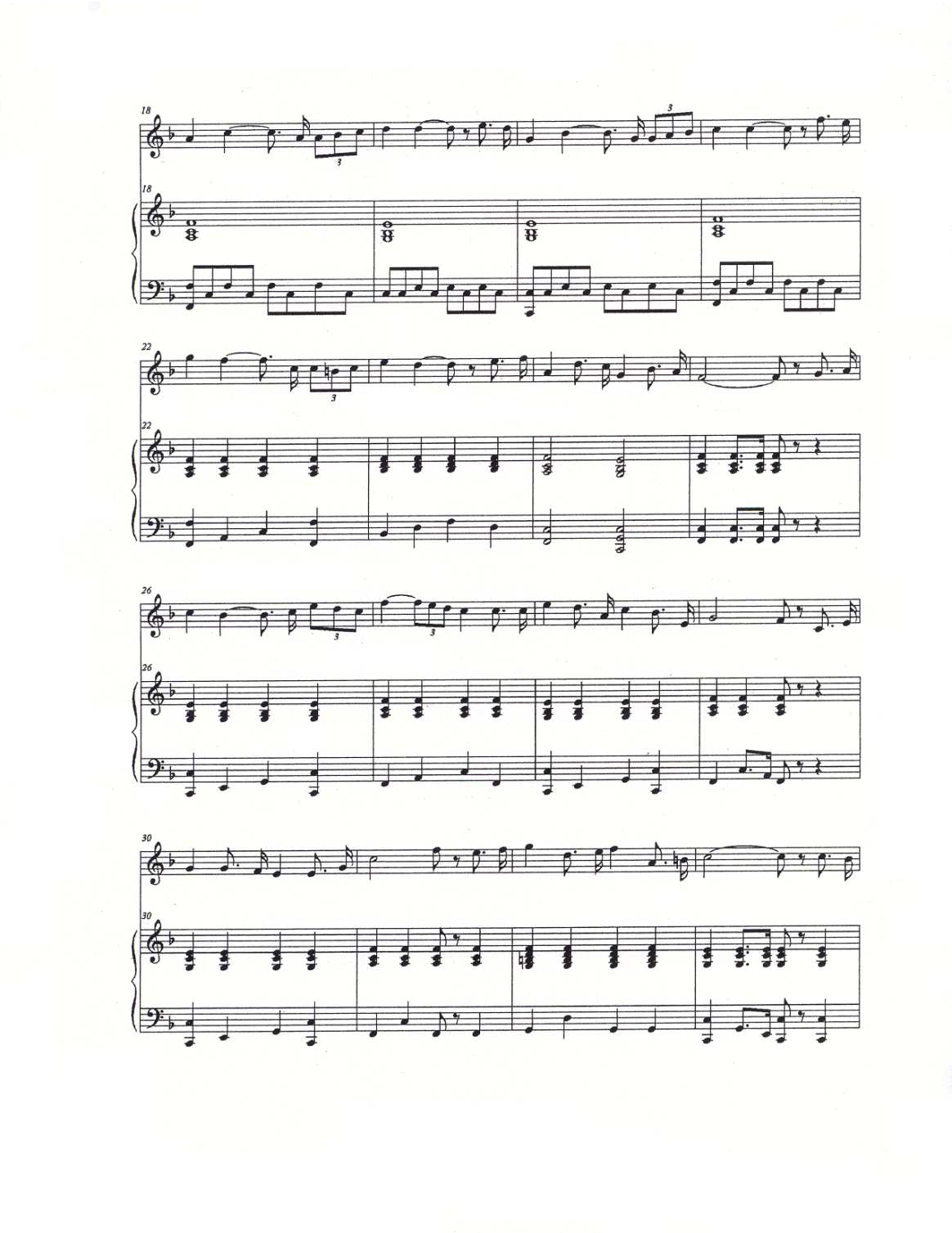 10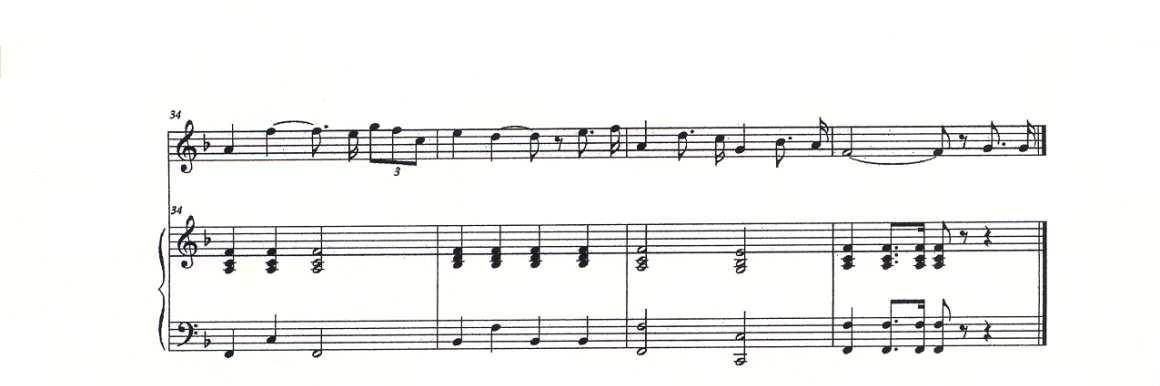 Art ículo  14.-  El  canto,  ejecución,  repr oducción  y  circulación  del  Hi mno  del Estado, se apegarán a la letr a y música de la versi ón establecida en la pr esente ley.Art ículo 15.- El canto se iniciará con el coro y luego se irán interpr etando una a una las estrof as por su orden, repiti endo al final de c ada una de ellas el i ndicado coro. Es obligatorio que en toda c eremonia cí vica se canten, cuando menos, el coro, la pri mera estr ofa y nuevamente el c oro.Art ículo 16.- La interpr etación del Hi mno del Estado se hará si empre de manera respetuosa y en un ámbi to que per mi ta obser var la debi da solemnidad.Art ículo 17.- Queda estrictamente prohibi do alterar la letr a o música del Hi mno del Estado y  ejec utar lo total o parcialmente  en composiciones o arreglos que distorsi onen  su  senti do  origi nal.  Así  mismo,  se  prohíbe  cantar  o  ejec utar  el Hi mno con fines de publicidad comerci al o de índole semejante.Art ículo 18.- Los pueblos indí genas que habi tan en el Estado podrán ejecutar el Hi mno Campechano, tr aducido a la lengua que en cada caso corresponda. Para tales ef ectos,  se f aculta al Insti tuto de Cultura de Campeche par a reali zar  las traducciones corr espondientes, las cuales deber án contar con la autori zación de las Secretarías de Gobi erno y de Educ ación, Cultur a y Deporte.Art ículo 19.-  Todas  las ediciones o r epr oducciones  del Escudo  e  Hi mno  delEstado requerirán autori zaci ón de la Secretaría de Gobi erno.Art ículo 20.- Los espec tác ulos de teatr o y cine, así como pr ogr amas de radi o y televi si ón, que ver sen sobre el Hi mno del Estado y sus autor es, o que c ontengan moti vos de aquél, necesi tar án de la aprobación de la Secretarí a de Gobi erno.Art ículo 21.- Las estaciones de r adi o y de televi sión podrán transmi tir el Hi mno del Estado íntegr a o fragmentariamente, pr evi a autorización de la Secretarí a de Gobier no, exc epto cuando se tr ate de la tr ansmi sión de cer emoni as oficiales.Art ículo 22.- La demostración de respeto al Esc udo e Hi mno del Estado se hará en posición de fir me, con la cabeza descubier ta.Art ículo 23.- Es obligatoria  la enseñanza  del Hi mno del Estado en todos los planteles de educ ación básica del Sistema Educ ati vo Estatal.Art ículo  24.-  Cada  año  la  Secretaría  de  Educación,  Cultura  y  Deporte,  en coordi nación con la Secretaría de Gobi erno, convoc ará a un c onc urso de cor os infanti les  sobre  la  inter pretaci ón  del  Hi mno  del  Estado,  donde  participen  los alumnos de enseñanza pri maria y sec undaria del Si stema Educati vo Estatal.Art ículo 25.-  Cuando en una ceremonia  de carác ter  oficial  deban  tocarse elHi mno Nacional y el Hi mno del Estado, se ejecutará el Nacional en pri mer lugar.Art ículo 26.-  El dí a 1  de  octubre  se  establece  solemnemente  como  Día  del Esc udo e Hi mno Campechanos.  En este dí a se deber án transmi tir programas especiales de r adi o y televisi ón, desti nados a dif undir la historia y si gnificación de ambos sí mbolos e i zar, con los honores correspondi entes, un lienzo blanco o un estandarte con la repr oducción del Escudo en los edificios públic os, estatales y municipales, sin detri mento del izami ento de la Bander a Naci onal. Corresponde al  Gobernador  del Estado  deter mi nar  los demás dí as  en  que tambi én  deban izar se ese lienzo o estandar te.Art ículo 27.- Las autoridades estatales y municipales deberán pr omover, en el ámbito de sus respecti vas esf eras de competencia, el culto al Esc udo e Hi mno del Estado.Art ículo 28.- La Secretaría  de Educ ación,  Cultura y Deporte, en coordi naci ón con la Secretaría de Gobier no, dic tar á las medi das que sean nec esarias paraque, en todas las i nsti tuciones del Sistema Educati vo Estatal, se prof undice en la enseñanza y significación del Escudo e Hi mno del Estado.Art ículo 29.- Compete a la Secretarí a de Gobier no vigi lar el cumpli mi ento de esta ley; en esa f unción serán sus auxi liar es todas las autoridades estatales y municipales.   Queda   a   car go   de   las   autoridades   educati vas   vigi lar   su cumpli mi ento en los planteles educ ati vos.Art ículo 30.-  Las contr avenciones  a  la  presente  ley  se casti gar án,  según  su gravedad  y  la  c ondición  del  infrac tor,  con  multa  hasta  por  el  equi valente  a qui nientas  vec es  el  salario  míni mo  gener al  di ario  vi gente  en  el  Estado  al momento  de  cometerse  la  infracción,  o  con  arresto  admi nistr ati vo  hasta  por trei nta y seis hor as.Art ículo 31.- Si la infracción se comete con fines de lucro, la multa se i mpondrá por el monto may or señalado en el ar tículo anteri or con más el monto del lucro obteni do.Art ículo   32.-   Proc ederá   la   sanción   de   decomi so   de   los   ar tículos   que reproduzc an el Escudo e Hi mno del Estado sin la correspondi ente autori zaci ón de  la  Secr etaría  de  Gobier no,  o  que  no  se  apegue  la  reproducción  a  las características señaladas en esta ley.Art ículo 33.- Los accesorios en que se reproduzcan, para ef ectos comerciales, el  Esc udo  o  el  Hi mno  del  Estado,  deberán  cumplir  con  los  requi sitos  que deter mina este ordenami ento y  qui en los elabor e deber á contar c on la previa autorización de la Secretaría de Gobi erno y cubrir los derec hos que establezc a la legi slación hacendari a del Estado.TRANSITORIOSPrimer o.-  El presente decreto entrar á en vigor al dí a siguiente de su publicaci ón en el Periódico Oficial del Estado.Segundo.- Se abroga el decreto númer o 30, de fecha 29 de diciembre de 1962, de la XLIV Legislatur a del Estado y se derogan todas las di sposiciones legales y reglamentarias en lo que se opongan al contenido del pr esente decreto.Ter cer o.- Con la solemnidad debida, los CC.  Diputado Presi dente de la Gr an Comi si ón  del  Congr eso  del  Estado,  Gobernador  Constitucional  del  Estado  y Magistrado Presidente del H. Tribunal Superior de Justicia del Estado, fir mar án y deposi tarán par a su  guar da  en  el  Archi vo  Gener al  del  Estado  una c opi a  en per gamino del pr esente decreto.Cuarto.- En Bando Solemne que encabezarán, en la Ci udad de San Francisco de Campeche, los ser vidores públicos mencionados en el tr ansi torio anterior en uni ón del C. Presi dente del H. Ayuntami ento del Municipi o de Campeche, y, en las  demás  cabec eras  de  los  Municipi os  del  Estado,  los  Pr esi dentes  de  sus respec ti vos  HH.  Ay untami entos,  se hará de conoci mi ento general el pr esente decreto, fijando una copi a del mismo en las c arteler as públicas ya exi stentes o en las que se coloquen par a ese pr opósito.ASÍ  LO  DICTAMIN AN  LOS  INTEGRANTES DE  LAS  COMISIONES  UNIDAS  DE PUNTOS CONSTITUCIONALES Y GOBERNACIÓN Y, DE EDUCACIÓN, CULTURA Y DEPORTE.COMISIÓN DE PUNTOS CONSTITUCIONALES Y GOBERNACIÓN.DIP. JOSÉ ANT ONIO RO DRÍ GUEZ RO DRÍG UEZ.PresidenteDIP. MARIO ENRIQ UE PACHECO CEBALLOS.Secretari o.DIP. HUM BERT O JAVI ER CASTRO BUENFIL.Primer Vocal.DIP. GASPAR AL BERTO CUT Z CAN.Segundo Voc al.DIP. LAURA O LIMPIA E. BAQ UEIRO RAMOS.Tercera Vocal.COMISIÓN DE EDUCACIÓN, CULTURA Y DEPORTE.DIP. OSCAR ROMÁN ROSAS G ONZÁL EZ.PresidenteDIP. MARÍA DEL CARM EN P ÉREZ LÓP EZ.Secretaría.DIP. CARLOS EDUARDO SANG UINO CARRIL.Primer Vocal.DIP. YOL ANDA DEL CARM EN MO NT ALVO L ÓPEZ.Segunda Voc al.DIP. JOSÉ RENÉ MALDONADO SANDOVAL.Tercer Vocal.Nota: Es ta hoja corres ponde a la última página del d icta men del e xped iente legis lativo nú mero 295/ LIX/ 04/ 08 y s u acumulado 309/ LIX/05/08.